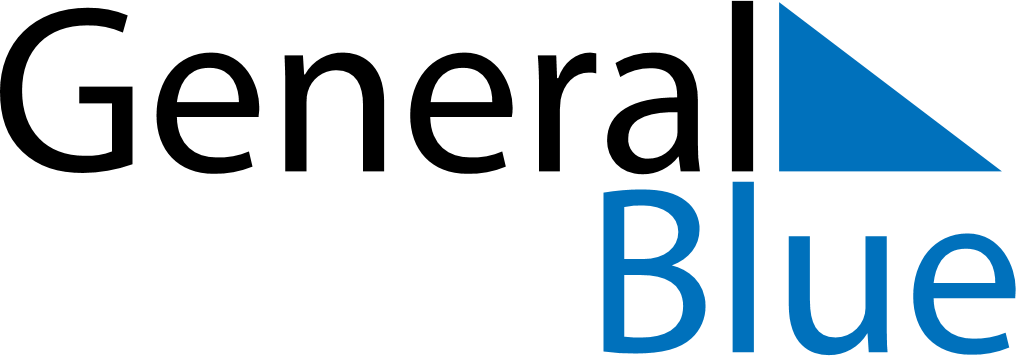 Daily Planner May 6, 2019 - May 12, 2019Daily Planner May 6, 2019 - May 12, 2019Daily Planner May 6, 2019 - May 12, 2019Daily Planner May 6, 2019 - May 12, 2019Daily Planner May 6, 2019 - May 12, 2019Daily Planner May 6, 2019 - May 12, 2019Daily Planner May 6, 2019 - May 12, 2019Daily Planner MondayMay 06TuesdayMay 07WednesdayMay 08ThursdayMay 09FridayMay 10 SaturdayMay 11 SundayMay 12MorningAfternoonEvening